Пожарная безопасность   Дети являются самыми незащищенными от пожаров, так как в основном они не имеют необходимых знаний и навыков в пожарной безопасности. И поэтому как в детском саду, школе, так и дома они должны изучать правила пожарной безопасности.
   Огонь является неотъемлемой частью жизни человека, ведь с его помощью можно и пищу приготовить, и обогреться, и осветить помещение и так далее. Но бывают случаи, когда огонь просто выходит из-под контроля и начинается пожар. А пожар является неконтролируемым горением, сжигающим все на своем пути и наносящее огромный материальный ущерб, опасность для жизни и здоровья людей, а также причиняющее вред государству и обществу.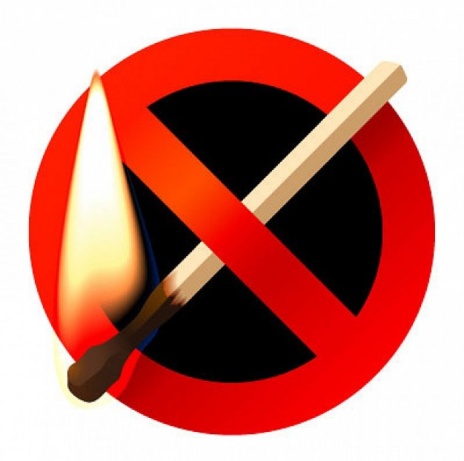     Для того, чтобы предупредить возникновение пожара, необходимо в первую очередь помнить о том, из-за чего они появляются. К таким причинам относятся:неаккуратное пользование с огнем (это разведение костров и неправильное обращение с ними, использование горючих веществ для розжига костров и так далее),нарушение правил использования электроприборов (это когда в одной розетке включено очень много электроприборов, особенно мощных, использование неисправных электроприборов, забытые включенные утюги и так далее),нарушение техники безопасности при использовании печей (использование бензина, для того, чтобы разжечь печь, неправильное устройство дымоходов и так далее),игра детей с огнем (игры со спичками, неправильная эксплуатация хлопушек, петард и так далее).    По статистике, 90% всех пожаров происходит именно по вине человека, поэтому очень важно знать правила предупреждения пожаров, чтобы в экстренной ситуации не растеряться, а уметь принять необходимые меры, которые помогут значительно снизить потери или отвернуть беду.